2012 Amanda Network, ABC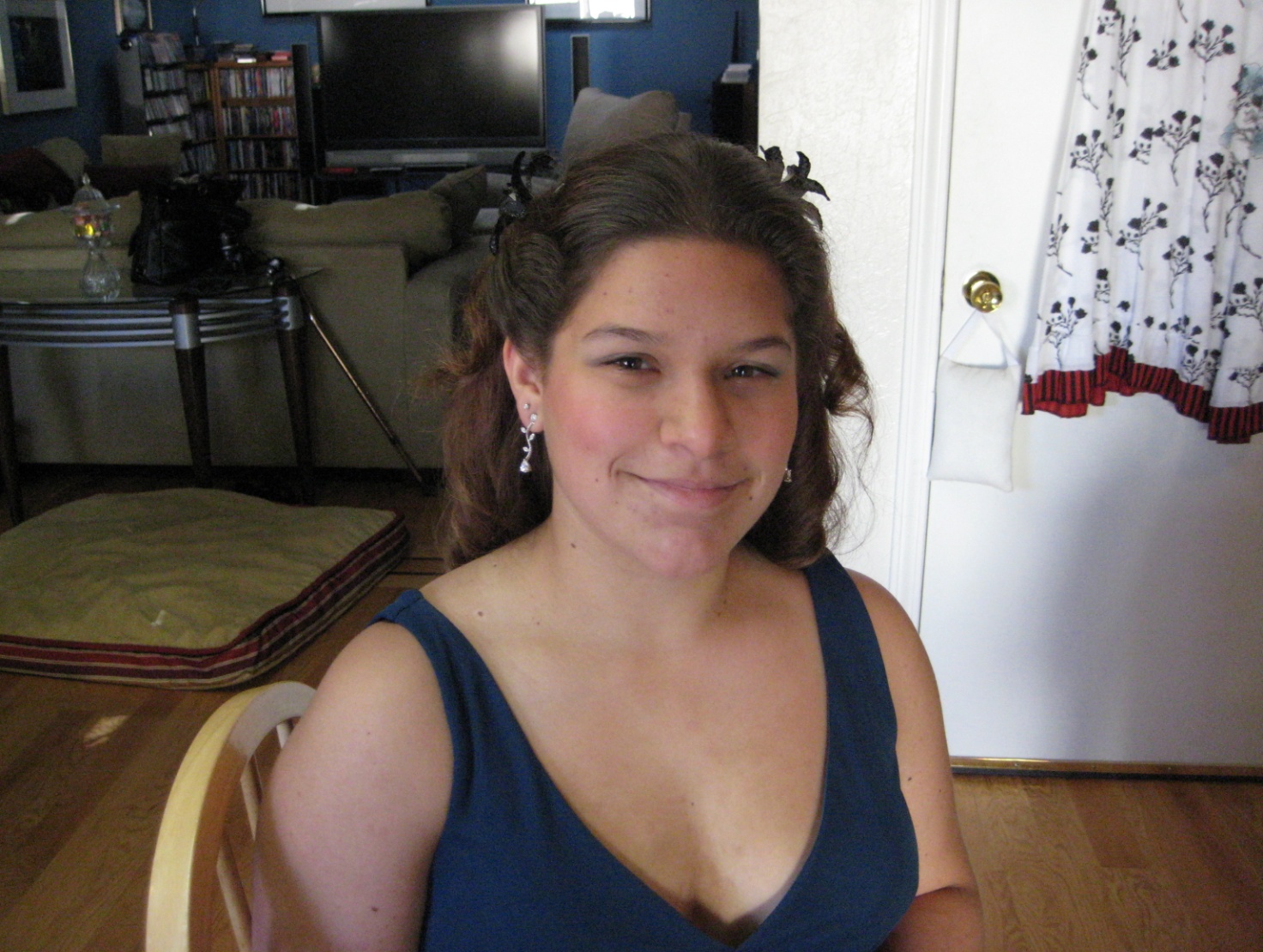 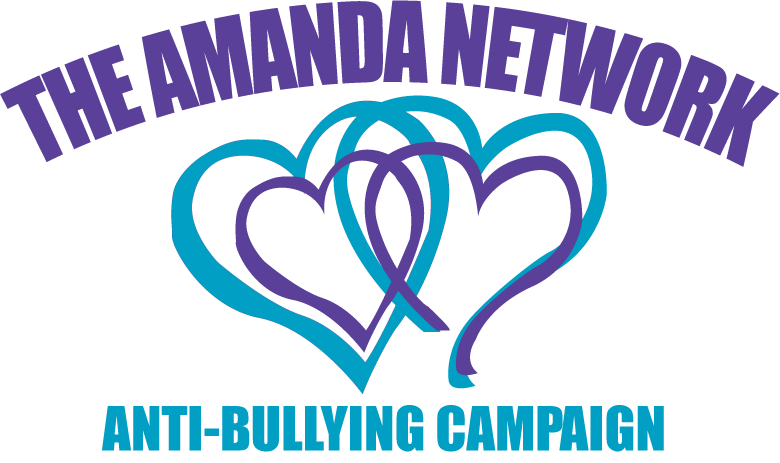 Donation Form Thank you for your support!The Amanda Network, Anti-Bullying Campaign Amanda Network, ABCis a 501 (c) 3 Non-Profit OrganizationA benefit on behalf of everyone who hasbeen bullied, cyber-bullied or sexually bullied in Santa Clara County and beyond.If mailing in your donation, please send to the following address:The Amanda Network Day of Awareness, c/o CPUMC 1919 Gunston Way, San Jose, CA  95124.Please attach this form to your donation and deliver no later than August 3 to CPUMC.  Donations received after August 3, 2012 may not be credited in the program due to time constraints. Email: Info@AmandaNetwork.orgDonations are tax deductable as allowed by law. (Tax I. D. 94-6034786) Event Date: August 18, 2012.Questions? Contact:  Ann Brownell (408) 507-2787  or  Stefanie McKeowan (408) 796-2428